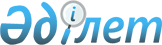 О внесении изменения в приказ Министра энергетики Республики Казахстан от 19 мая 2015 года № 361 "Об установлении предельных цен на розничную реализацию нефтепродуктов, на которые установлено государственное регулирование цен"
					
			С истёкшим сроком
			
			
		
					Приказ и.о. Министра энергетики Республики Казахстан от 21 августа 2022 года № 278. Зарегистрирован в Министерстве юстиции Республики Казахстан 22 августа 2022 года № 29197. Срок действия приказа - по 9 января 2023 года
      Примечание ИЗПИ!
      Срок действия приказа - по 09.01.2023 (п.4 приказа).
      Примечание ИЗПИ!       Порядок введения в действие см. п.4
      ПРИКАЗЫВАЮ:
      1. Внести в приказ Министра энергетики Республики Казахстан от 19 мая 2015 года № 361 "Об установлении предельных цен на розничную реализацию нефтепродуктов, на которые установлено государственное регулирование цен" (зарегистрирован в Реестре государственной регистрации нормативных правовых актов за № 11165) следующее изменение:
      пункт 1 изложить в новой редакции:
      "1. Установить предельные цены на розничную реализацию нефтепродуктов через стационарные автозаправочные станции, на которые установлено государственное регулирование цен в следующем размере с учетом налога на добавленную стоимость:
      1) бензин марки Аи-80 – 89 тенге за литр;
      2) бензин марки Аи-92 и Аи-93:
      в Костанайской, Северо-Казахстанской областях – 187 тенге за литр;
      в городах Нур-Султан, Алматы, Шымкент, в Акмолинской, Актюбинской, Восточно-Казахстанской, Западно-Казахстанской, Алматинской, Атырауской, Жамбылской, Карагандинской, Кызылординской, Павлодарской, Туркестанской, Мангистауской областях, а также в областях Абай, Жетісу, Ұлытау – 182 тенге за литр;
      3) дизельное топливо (летнее, межсезонное) – 450 тенге за литр;
      в Акмолинской, Актюбинской, Восточно-Казахстанской, Западно-Казахстанской, Костанайской, Северо-Казахстанской областях, а также в области Абай:
      при предъявлении водительского удостоверения, выданного в Республике Казахстан, в объеме до 100 литров в сутки – 260 тенге за литр;
      при предъявлении свидетельства о регистрации транспортного средства на грузовые, специальные, специализированные автомобили и автобусы, выданного в Республике Казахстан, в объеме до 300 литров в сутки – 260 тенге за литр;
      в городах Нур-Султан, Алматы, Шымкент, в Алматинской, Атырауской, Жамбылской, Карагандинской, Кызылординской, Павлодарской, Туркестанской, Мангистауской областях, а также в областях Жетісу, Ұлытау:
      при предъявлении водительского удостоверения, выданного в Республике Казахстан, в объеме до 100 литров в сутки – 230 тенге за литр;
      при предъявлении свидетельства о регистрации транспортного средства на грузовые, специальные, специализированные автомобили и автобусы, выданного в Республике Казахстан, в объеме до 300 литров в сутки – 230 тенге за литр.".
      2. Департаменту транспортировки и переработки нефти Министерства энергетики Республики Казахстан в установленном законодательством Республики Казахстан порядке обеспечить:
      1) государственную регистрацию настоящего приказа в Министерстве юстиции Республики Казахстан;
      2) размещение настоящего приказа на интернет-ресурсе Министерства энергетики Республики Казахстан;
      3) в течение десяти рабочих дней после государственной регистрации настоящего приказа в Министерстве юстиции Республики Казахстан представление в Департамент юридической службы Министерства энергетики Республики Казахстан сведений об исполнении мероприятий, предусмотренных подпунктами 1) и 2) настоящего пункта.
      3. Контроль за исполнением настоящего приказа возложить на курирующего вице-министра энергетики Республики Казахстан.
      4. Настоящий приказ вводится в действие со дня его первого официального опубликования и действует по 9 января 2023 года.
       "СОГЛАСОВАН"Агентство по защите и развитиюконкуренции Республики Казахстан
       "СОГЛАСОВАН"Министерство национальнойэкономики Республики Казахстан
					© 2012. РГП на ПХВ «Институт законодательства и правовой информации Республики Казахстан» Министерства юстиции Республики Казахстан
				
      И. о. министра энергетикиРеспублики Казахстан 

Ж. Нурмаганбетов
